GULBENES NOVADA PAŠVALDĪBAS DOMES LĒMUMSGulbenēPar Stāmerienas pagasta nekustamā īpašuma “Strautiņi” sastāva grozīšanu un jauna nekustamā īpašuma nosaukuma piešķiršanuIzskatīts […], kas rīkojas […], vārdā uz Gulbenes novada bāriņtiesas locekles Līnas Bušujevas 2024.gada 7.martā izdotas Pilnvaras (reģistra Nr.10) pamata, 2024.gada 7.marta iesniegums (Gulbenes novada pašvaldībā saņemts 2024.gada 7.martā un reģistrēts ar Nr. GND/5.13.3/24/513-G) ar lūgumu atļaut no nekustamā īpašuma “Strautiņi”, Stāmerienas pagasts, Gulbenes novads, kadastra numurs 5088 004 0001, atdalīt zemes vienību ar kadastra apzīmējumu 5088 004 0001, 2,7 ha platībā, mainot nosaukumu paliekošajai zemes vienībai.Saskaņā ar Vidzemes rajona tiesas Stāmerienas pagasta zemesgrāmatas nodalījumu Nr.4 nekustamā īpašuma “Strautiņi”, Stāmerienas pagastā, Gulbenes novadā, kadastra numurs 5088 004 0001, sastāvoša no zemes vienības ar kadastra apzīmējumu 5088 008 0268, 5,2 ha platībā, zemes vienības ar kadastra apzīmējumu 5088 004 0001, 2,7 ha platībā, ēkām (būvēm) ar kadastra apzīmējumiem 5088 004 0001 001 un 5088 004 0001 002, īpašuma tiesības ir nostiprinātas […], pamatojoties uz tiesneses Antras Bušmanes 2024.gada 29.janvāra lēmumu, žurnāls Nr. 300006524045.Pašvaldību likuma 10.panta pirmās daļas 21.punkts nosaka, ka dome ir tiesīga izlemt ikvienu pašvaldības kompetences jautājumu; tikai domes kompetencē ir pieņemt lēmumus citos ārējos normatīvajos aktos paredzētajos gadījumos.Nekustamā īpašuma valsts kadastra likuma 1.panta 14.punkts nosaka, ka nekustamā īpašuma nosaukums ir ar pašvaldības lēmumu nekustamajam īpašumam lauku apvidū un, ja nekustamā īpašuma sastāvā esošā zemes vienība vai būve nav adresācijas objekts, nekustamajam īpašumam pilsētā vai ciema teritorijā piešķirts rekvizīts, kas nav adrese. Šā likuma 19.panta 1.punkts nosaka, ka, pamatojoties uz šā likuma 24.panta pirmās daļas 1., 2., 3., 5., 6., 7. un 11.punktā minēto personu iesniegumu, atbilstoši normatīvo aktu un šā likuma 34.panta nosacījumiem Kadastra informācijas sistēmā drīkst sadalīt reģistrētu nekustamā īpašuma objektu vairākos nekustamā īpašuma objektos. Nekustamā īpašuma valsts kadastra likuma 32.panta pirmā daļa nosaka, ka nekustamo īpašumu veido un tā sastāvu groza normatīvajos aktos noteiktajā kārtībā, savukārt 33.panta 4.punkts nosaka, ka nekustamo īpašumu veido, grozot reģistrēta nekustamā īpašuma sastāvu, no tā atdalot nekustamā īpašuma objektu.Ministru kabineta 2012.gada 10.janvāra noteikumu Nr. 50 “Vietvārdu informācijas noteikumu” 16.1 punkts nosaka, ka vietvārdu piešķīrējinstitūcijām ir pienākums iesniegt Valsts valodas centrā atzinuma saņemšanai lēmuma projektu par oficiālā vietvārda vai oficiālā paralēlnosaukuma piešķiršanu, vietvārda statusa maiņu vai rakstības formas precizēšanu. Ņemot vērā, ka ar šo lēmumu nav paredzēta jauna oficiālā vietvārda vai oficiālā paralēlnosaukuma piešķiršana, pašvaldībai nav jālūdz Valsts valodas centra atzinums.Pamatojoties uz Pašvaldību likuma 10.panta pirmās daļas 21.punktu, Nekustamā īpašuma valsts kadastra likuma 1.panta 14.punktu, 19.panta 1.punktu, 32.panta pirmo daļu, 33.panta 4.punktu, Ministru kabineta 2012. gada 10. janvāra noteikumu Nr. 50 “Vietvārdu informācijas noteikumu” 16.1 punktu, un Attīstības un tautsaimniecības komitejas ieteikumu, atklāti balsojot: ar 14 balsīm "Par" (Ainārs Brezinskis, Aivars Circens, Anatolijs Savickis, Andis Caunītis, Atis Jencītis, Daumants Dreiškens, Guna Pūcīte, Guna Švika, Intars Liepiņš, Ivars Kupčs, Lāsma Gabdulļina, Mudīte Motivāne, Normunds Audzišs, Normunds Mazūrs), "Pret" – nav, "Atturas" – nav, "Nepiedalās" – nav, Gulbenes novada pašvaldības dome NOLEMJ:1. Atdalīt no nekustamā īpašuma “Strautiņi”, Stāmerienas pagasts, Gulbenes novads, kadastra numurs 5088 004 0001, zemes vienību ar kadastra apzīmējumu 5088 004 0001, 2,7 ha platībā, un uz tās esošās ēkas (būves) ar kadastra apzīmējumiem 5088 004 0001 001 un 5088 004 0001 002, saglabājot jaunizveidotajam nekustamajam īpašumam nosaukumu “Strautiņi”.2. Mainīt nosaukumu paliekošajam nekustamajam īpašumam ar kadastra numuru 5088 004 0001 no “Strautiņi” uz “Strautiņu mežs”. 3. Lēmumu nosūtīt […].Pamatojoties uz Administratīvā procesa likuma 76.panta otro daļu, 79.panta pirmo daļu, 188.panta pirmo un otro daļu un 189.pantu, šo lēmumu viena mēneša laikā no tā spēkā stāšanās dienas (administratīvais akts, saskaņā ar Administratīvā procesa likuma 70.panta pirmo daļu, stājas spēkā ar brīdi, kad tas paziņots adresātam (saskaņā ar Paziņošanas likuma 9.panta otro daļu dokuments, kas sūtīts pa elektronisko pastu, uzskatāms par paziņotu otrajā darba dienā pēc tā nosūtīšanas)) var apstrīdēt Gulbenes novada pašvaldībā vai uzreiz pārsūdzēt Administratīvās rajona tiesas attiecīgajā tiesu namā pēc pieteicēja adreses vai nekustamā īpašuma atrašanās vietas.Gulbenes novada domes priekšsēdētājs						A.Caunītis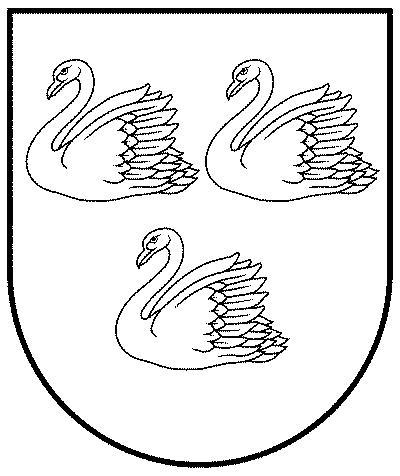 GULBENES NOVADA PAŠVALDĪBAGULBENES NOVADA PAŠVALDĪBAGULBENES NOVADA PAŠVALDĪBAReģ. Nr. 90009116327Reģ. Nr. 90009116327Reģ. Nr. 90009116327Ābeļu iela 2, Gulbene, Gulbenes nov., LV-4401Ābeļu iela 2, Gulbene, Gulbenes nov., LV-4401Ābeļu iela 2, Gulbene, Gulbenes nov., LV-4401Tālrunis 64497710, mob.26595362, e-pasts: dome@gulbene.lv, www.gulbene.lvTālrunis 64497710, mob.26595362, e-pasts: dome@gulbene.lv, www.gulbene.lvTālrunis 64497710, mob.26595362, e-pasts: dome@gulbene.lv, www.gulbene.lv2024.gada 28.martāNr. GND/2024/121(protokols Nr.8; 13.p)